Yorkshire Lido Cycle day #2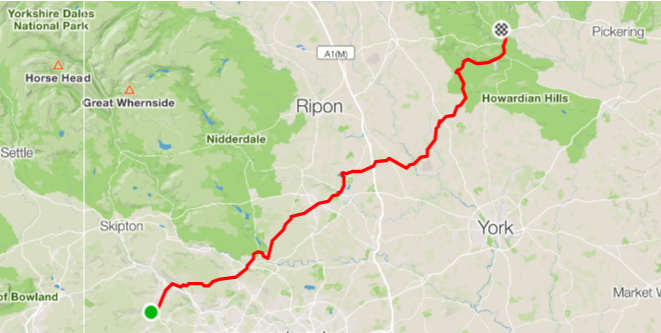 Proceed on Longlands driveLeft onto Lees Lane0.2Left onto Halifax Road0.8At Copper Dragon PubContinue on A629 towards KeighleyRight onto Worth Way4.2KeighleyAt KWIK FITRight (3rd exit) roundabout B6265 5.9KeighleyContinue on B6265 Bradford RoadLeft onto Swine Lane8.3Follow road right onto Carr Lane 8.7Continue towards Otley via MenstonRight onto Piper Lane21.4OtleyLeft onto Manor Square22.2OtleyAt Barclays BankBear right onto ClapgateOtleyBear left onto Bridge StreetOtleyAt Royal Oak. Continue over the riverRight onto Farnley Lane22.7OTLEY LIDO SITE SITUATED HERE IN WHARFEMEADOWS PARKContinue on Farley Lane towards LeathleyLeft onto Leathley Lane 27.1Continue on B6161 towards BeckwithshawRight onto Otley Rd/B616235.6BeckwithshawAt Beckwithshaw Primary SchoolContinue on B6162 towards HarrogateJoin A59 Knaresborough at roundabout40.7HarrogateBear left onto A605544.8Right onto Farnham Lane48.2Left onto A16853.1Over A1Right onto Braimber Lane54.0Right onto B626557.0Left onto Broad Gate57.4Towards Great OuseburnLeft onto Boat Lane60.2Continue through Alne towards EasingwoldLeft onto Oulston Rd74.3EasingwoldTowards Oulston then CoxwoldRight 83.1CoxwoldTowards Byland Abbey then WassRight at Wombwell Arms86.4WassTowards AmpleforthLeft onto B125793.1Towards SproxtonRight onto A17094.6Towards HelmsleyLeft at roundabout96.7HelmsleyRight onto Church Street96.9HelmsleyRight onto Cannon’s Garth Lane97.0HelmsleyLeft onto Beckdale Rd97.1HelmsleyContinue on Baxton’s Sprunt97.2HelmsleyArrive Helmsley Open Air Pool97.5Helmsley